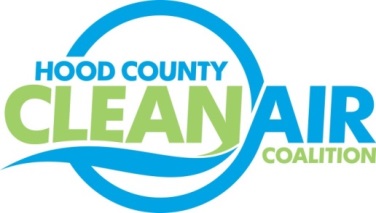 Meeting: Thursday, February 2, 2017Neely House304 East Rucker Street, Granbury, Texas 760488:30-10:00 a.m.AgendaCall Meeting to OrderEPA Updates – Randy Pitre Regional Updates – Chris KlausAir Quality Funding Opportunities:  www.nctcog.org/aqfundingNotice of Public Hearing and Extension of Comment Period:  Implementation of the 2015 National Ambient Air Quality Standards for Ozone.  Information at https://www.gpo.gov/fdsys/pkg/FR-2016-12-19/html/2016-30365.htm. New DFW Clean Cities Website:  www.DFWCleanCities.orgDFW Clean Cities Annual Reporting:  Due March 1 Local Updates – Michelle McKenzieReview of January Meeting Summary Review of ProjectsMonthly Budget Review for DecemberStatus of Projects FY 16/17Reports Air North Texas MeetingOzone Advance Webinar:  IdleBox Idle Reduction Resources Regional Texas Ozone Advance/ Nonattainment Areas Conference CallTax Filing 5.)  Discussion 	6.)  Adjourn 